Australian Gonococcal Surveillance Programme Annual Report, 2021 Monica M Lahra, Tiffany R Hogan, Benjamin H Armstrong, for the National Neisseria Network, Australia Abstract The Australian Gonococcal Surveillance Programme, established in 1981, has continuously monitored antimicrobial resistance in Neisseria gonorrhoeae for more than 40 years. In 2021, a total of 6,254 isolates from patients in the public and private sectors, in all jurisdictions, were tested for in vitro antimicrobial susceptibility by standardised methods. The current treatment recommendation for gonorrhoea, for the majority of Australia, continues to be dual therapy with ceftriaxone and azithromycin. In 2021, of isolates tested, 0.9% were reported nationally with decreased susceptibility (DS) to ceftriaxone (minimum inhibitory concentration [MIC] value ≥ 0.06 mg/L). There was one isolate from non-remote Western Australia that was resistant to ceftriaxone (MIC value ≥ 0.25 mg/L). Resistance to azithromycin (MIC value ≥ 1.0 mg/L) was reported nationally in 4.7% of N. gonorrhoeae isolates. This is increased from that reported in 2020 (3.9%) but similar to the percentage reported in 2019 (4.6%). Isolates with high-level resistance to azithromycin (MIC value ≥ 256 mg/L) are identified sporadically in Australia; none were reported in 2021. In 2021, penicillin resistance was found in 38% of gonococcal isolates nationally, and ciprofloxacin resistance in 53%; however, there is considerable variation by jurisdiction. In some remote settings, penicillin resistance remains low; in these settings, penicillin continues to be recommended as part of an empiric therapy strategy. In 2021, in remote Northern Territory, one penicillin-resistant isolate was reported, and in remote Western Australia 2/83 of gonococcal isolates (2.4 %) were penicillin resistant. There were two ciprofloxacin-resistant isolates reported from remote Northern Territory; ciprofloxacin resistance rates remain comparatively low in remote Western Australia (3/83; 3.6 %). Keywords: antimicrobial resistance; disease surveillance; gonococcal infection; Neisseria gonorrhoeae Introduction The National Neisseria Network (NNN) is a collaborative network established in the late 1970s that comprises jurisdictional Neisseria reference laboratories across Australia. The NNN laboratories provide reference-level services for the pathogenic Neisseria species: N. gonorrhoeae (NG) and N. meningitidis. The Australian Gonococcal Surveillance Programme (AGSP) is a key activity of the NNN and has been operational for more than 40 years.1 Over these decades, the AGSP has reported the emergence of resistance to antibiotics used in the treatment of gonorrhoea, and has detected and reported multi- and extensively-drug-resistant gonococcal strains in recent years. In 2017, the first evidence of sustained spread of multi-drug-resistant gonorrhoea was reported,2 followed in 2018 by coincident reports from Australia and the United Kingdom of the first extensively-drug-resistant N. gonorrhoeae isolates.3–5 The emergence of NG antimicrobial resistance (AMR) in Australia has long been influenced by the introduction of multi-resistant strains from overseas.5,6 The importation and spread of ceftriaxone-resistant gonococcal strains, and/or of new resistance developing, remains an ongoing concern for disease control strategies, and is a focus of the work of the NNN. The background rate of isolates with decreased susceptibility to ceftriaxone in Australia remains low, and relatively stable, since the introduction of dual therapy for gonorrhoea in 2014. However, continuous AMR surveillance remains imperative, to detect novel resistant strains which may become swiftly entrenched, endangering empirical therapeutic regimens.6,7 The increased proportion of gonococcal isolates with azithromycin resistance in recent years has also added to concerns about management strategies, and continues to be monitored. The public health measures enacted in the coronavirus disease 2019 (COVID-19) pandemic have impacted many communicable diseases in Australia, including gonorrhoea notifications. In 2021, there were 26,853 gonorrhoea disease notifications, representing a 10% decline from 2020, and a 23% decline from pre-pandemic levels in 2019 (29,838 and 34,735 notifications, respectively).8 This is on a background of increasing gonococcal disease notifications in this country, from 68.1 per 100,000 population in 2014 to 135.1 per 100,000 population in 2019, an overall increase of 98%.9 Gonococcal disease rates in the Aboriginal and Torres Strait Islander population remain markedly higher than in the non-Indigenous population (717.3 per 100 000 population, which is 7.3 times higher than that of the nonIndigenous population at 98.9 per 100 000 population) and are highest in remote and very remote areas.9 Whilst gonococcal disease rates are highest in Australia in remote and very remote areas, NG AMR in these regions remains low, where infections are acquired locally. In some remote regions the recommended therapeutic strategy, based on surveillance data, remains centred on oral penicillin.10 In recent years, the heightened international awareness of gonococcal AMR, and increasing disease rates reported in Australia and elsewhere,9,11–14 has coincided with increased molecular diagnoses, replacing bacterial culture and antimicrobial susceptibility testing (AST). The corollary of this is a reduction in gonococcal isolates available for AMR surveillance. Molecular tests can detect genetic mutations already known to be associated with resistance; however, such tests cannot detect resistance via novel mutations. Uniquely, in some remote regions of Australia, molecular assays are used to detect penicillin resistance in NG,15,16 the first documented use of such testing for NG AMR detection and surveillance.17,18 These data inform local treatment guidelines.18 Strategies for treatment and control of gonorrhoea are based on regimens effecting cure in a minimum of 95% of cases. Surveillance data of antibiotics in clinical use are critical to monitor AMR; to detect imported or novel resistance; and to inform treatment guidelines.15 The World Health Organization (WHO) has called for enhanced surveillance as a fundamental component of its Global Action Plan to control the spread and impact of gonococcal AMR.16 Methods Gonorrhoea infections are notifiable in Australia to the National Notifiable Diseases Surveillance System (NNDSS) under legislation. The isolates tested by the NNN, and reported by the AGSP, represent a proportion of the total number of notified cases. The NNN laboratories test gonococcal isolates for susceptibility to ceftriaxone; azithromycin; penicillin; ciprofloxacin; spectinomycin; and tetracycline. In addition, many NNN laboratories are testing gentamicin; these data were reported in the AGSP for the first time in 2020, and this reporting continues in 2021.19 Antimicrobial susceptibility testing is performed using standardised methodology to determine the minimum inhibitory concentration (MIC) value, the lowest antibiotic concentration that inhibits in vitro growth under defined conditions. The AGSP conducts a programme-specific quality assurance program.20 Gonococcal AST data from each jurisdiction are submitted quarterly to the World Health Organization Collaborating Centre for Sexually Transmitted Infection and Antimicrobial Resistance (WHO CC, Sydney), the coordinating laboratory for the NNN. Where available, the AGSP collects data on the sex of the patient; the country of acquisition of infection; and the site of isolation of gonococcal isolates. Data collected across jurisdictions are predominantly from urban centres. Data from the Northern Territory and Western Australia are further divided into non-remote and remote regions determined at the jurisdictional level. Results Proportion of gonococcal infections with antimicrobial susceptibility testing In 2021, a total of 6,254/26,853 gonococcal infections notified in Australia (23%) had isolates available for AST performed by the NNN laboratories (Table 1). Overall, from 2020, gonococcal notifications and clinical isolates both reduced in number, correlating with the ongoing impact of public health measures implemented during the COVID-19 pandemic. This is reflected in Figure 1, which plots culture-confirmed cases received by the AGSP against national notification data (that includes both the AGSP and culture-independent diagnosis). Figure 1: Number of gonococcal disease cases reported to the National Notifiable Diseases Surveillance System compared with Neisseria gonorrhoeae isolates available for laboratory testing by the Australian Gonococcal Surveillance Programme, Australia, 1991–2021a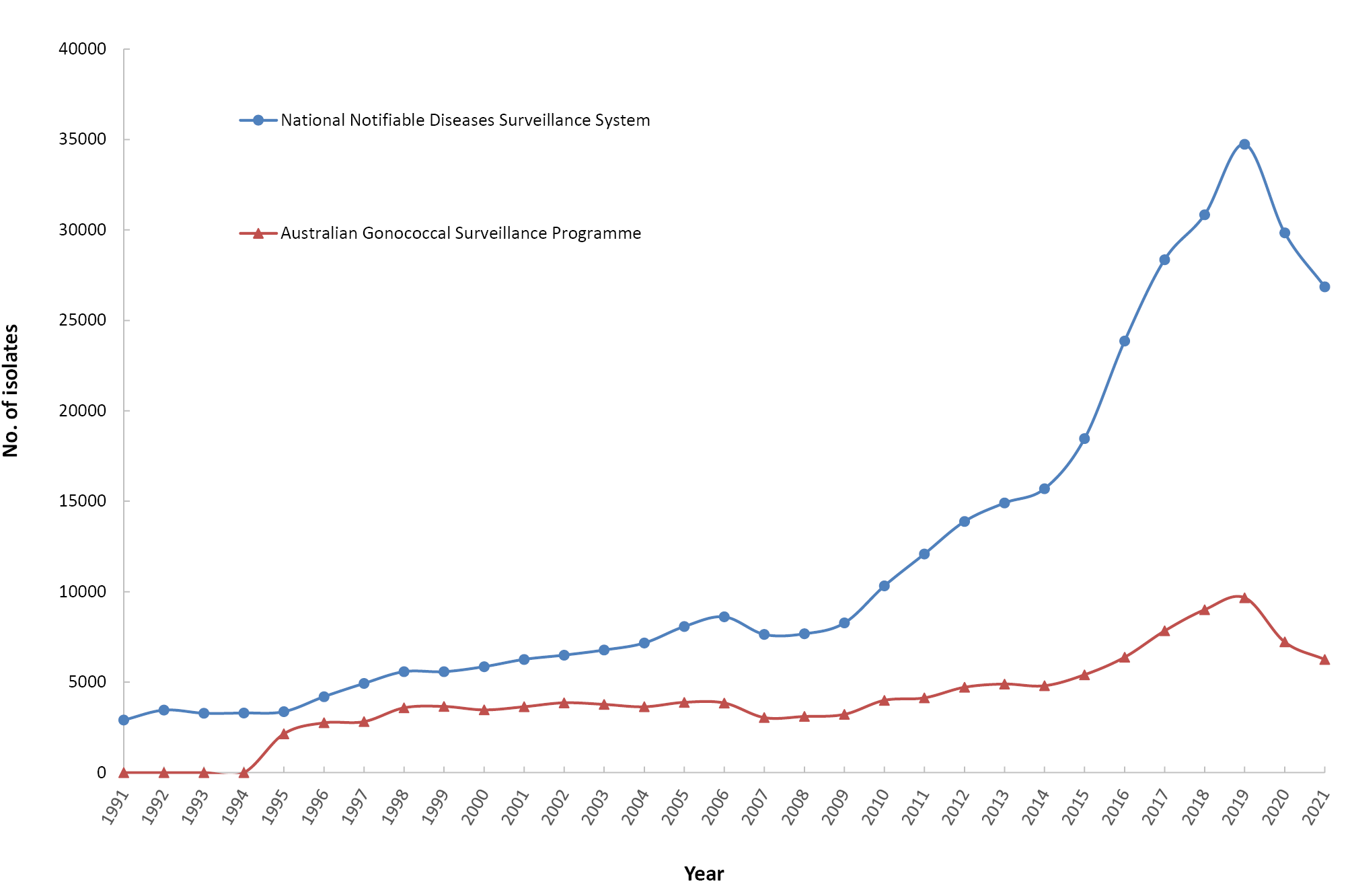 a	Source: National Notifiable Diseases Surveillance System. Data extracted 14 April 2022.Across jurisdictions, the proportion of notifications that were made by culture varies, as shown in Table 1, ranging from 20% to 56% (with the exception of the Northern Territory, where bacterial cultures are performed less often in patients from remote and very remote communities where disease rates are high).9 The proportion is higher from the Australian Capital Territory; however, the number of notifications from this jurisdiction is small. Table 1: Number of Australian Gonococcal Surveillance Programme gonococcal isolates tested as a proportion of National Notifiable Diseases Surveillance System (NNDSS) gonorrhoea notifications, Australia, 2021, by state or territorya a	Source: National Notifiable Diseases Surveillance System. Data extracted 14 April 2022.Gonococcal isolates, Australia, 2021, by sex, site and jurisdiction tested There were 4,887 isolates from males (78.1%) and 1,326 (21.2%) from females tested in 2021 (Table 2). There were 41 isolates (0.7%) from patients whose gender was recorded as other, or was unknown. The proportion of gonococcal isolates from males and females has remained stable over recent years (2009–2021), ranging between 17% and 22% for females and between 78% and 83% for males. The infected site was reported as ‘other’ or not specified for 72 isolates from males, for 38 isolates from females, and for nine isolates from unknown or other gender (Table 2). Isolates from urine samples were regarded as genital tract isolates. Table 2: Gonococcal isolates, Australia, 2021, by sex, site and jurisdiction testeda a	ACT: Australian Capital Territory; NSW: New South Wales; NT: Northern Territory; Qld: Queensland; SA: South Australia; Tas.: Tasmania; Vic.: Victoria; WA: Western Australia.b	DGI: Disseminated gonococcal infection.c	NS: not specified.Antimicrobial resistance profile of Neisseria gonorrhoeae For 2021, the numbers and proportions of gonococcal isolates resistant to azithromycin, penicillin and ciprofloxacin, and with decreased susceptibility to ceftriaxone, are shown in Table 3. There continues to be variation across jurisdictions, as well as in remote settings when compared to non-remote settings. Table 3: Number and proportion (%) of gonococcal isolates with decreased susceptibility to ceftriaxone and resistance to azithromycin, ciprofloxacin and penicillin reported, Australia, 2021, by state or territory a	PPNG: penicillinase-producing Neisseria gonorrhoeae.Ceftriaxone Gonococcal isolates with decreased susceptibility to ceftriaxone (MIC values ≥ 0.06 mg/L) have been detected in Australia since 2001. The proportion reported increased to 4.4% in 2012, before doubling to 8.8% in 2013. However, from 2014, coincident with the introduction of dual ceftriaxone and azithromycin therapy, there has been an overall declining trend in the proportion of gonococcal isolates with decreased susceptibility to ceftriaxone in Australia, as shown in Table 4 and Table 5. Table 4: Number and proportion (%) of gonococcal isolates with decreased susceptibility to ceftriaxone (MIC ≥ 0.06mg/L), Australia, 2014 to 2021, by state or territoryFrom 2016 to 2018, the proportion of isolates resistant to ceftriaxone (MIC values of ≥ 0.125 mg/L) remained stable in the range 0.04–0.06%; however, in 2019, this increased to 0.11% (Table 5). In 2020, there was one isolate reported from Victoria, and in 2021 one isolate reported from non-remote Western Australia with ceftriaxone MIC ≥ 0.25 mg/L. Table 5: Proportion (%) of gonococcal isolates tested in Australia with ceftriaxone MIC values at 0.06 mg/L and ≥ 0.125 mg/L, 2010–2021 Azithromycin Nationally, in 2021, azithromycin resistance (MIC value ≥ 1.0 mg/L) was exhibited by 4.7% of isolates (Table 3), an increase from 3.9% in 2020. Since 2012, rates of azithromycin resistance increased from 1.3% to a peak of 9.3% in 2017, then declined to 3.9% in 2020 (Table 6). Rates of azithromycin-resistant NG were highest in New South Wales (9.9%), Tasmania (5.8%), and non-remote Western Australia (3.7 %) (Tables 3 and 6). In 2021, no isolate exhibited high-level resistance to azithromycin (MIC ≥ 256 mg/L). Table 6: Number and proportion (%) of gonococcal isolates with resistance to azithromycin (MIC ≥ 1.0 mg/L), Australia, 2012 to 2021, by state or territoryPenicillin Penicillin resistance results from ß-lactamase production (i.e., penicillinase) and/or from the aggregation of chromosomally-controlled resistance mechanisms. These are denoted respectively as penicillinase-producing N. gonorrhoeae (PPNG) and chromosomally-mediated resistance to penicillin (CMRP). Chromosomally-mediated resistance is defined as a penicillin MIC ≥ 1 mg/L. In 2021, in Australia, 2,381 isolates (38.1%) were penicillin resistant (Table 3), an increase from 2020 (26.6%). The proportion of penicillin-resistant isolates has fluctuated in the range 22% to 44% between 2008 and 2021. In 2021, there were 692 isolates (11.1%) with CMRP; 1,689 isolates (27.0%) were PPNG. Of penicillin-resistant isolates, 70.9% were PPNG. Penicillin resistance in remote Australia In 2021, there were 187 isolates tested from the Northern Territory, with 130 derived from remote areas (including Alice Springs, Katherine, Tennant Creek, and Arnhem Land region) and 57 from Darwin and surrounding urban areas (non-remote). In 2021, there were 569 isolates tested from Western Australia, with 83 obtained from remote regions and 486 from urban and suburban Perth (non-remote). Of the 130 isolates from remote Northern Territory, one was penicillin resistant PPNG (0.8%), while no isolates from Darwin and surrounding urban areas were penicillin resistant. Of the 83 isolates from remote Western Australia, two (2.4%) were penicillin resistant, both of which were PPNG. Ciprofloxacin Ciprofloxacin resistance is defined as MIC ≥ 1 mg/L. In 2021, ciprofloxacin resistance was seen in 3,309 isolates (52.9%), a 45% increase from 36.4% in 2020 (Table 3). Ciprofloxacin has not been recommended in Australia as first-line therapy for gonococcal infections since the late 1990s; the rate of ciprofloxacin resistance progressively declined in Australia since 2008, peaking at 71%, before reaching a nadir of 25.6% in 2018.7 The current impetus(es) behind the concerning proportional increase in ciprofloxacin resistance to 52.9% in 2021 remain unknown. Tetracyclines To optimise reporting of tetracycline resistance in N. gonorrhoeae, from 2018 NNN reference laboratories have performed tetracycline MIC testing where possible. This replaces historical breakpoint testing for high-level tetracycline-resistant N. gonorrhoeae (TRNG) (MIC ≥ 16 mg/L) that was previously reported as an epidemiological marker for plasmid-mediated resistance. Tetracycline resistance is defined as MIC ≥ 2 mg/L. Whilst tetracycline antibiotics are not a recommended treatment for gonorrhoea, and are rarely, if ever, used for treatment of gonorrhoea in Australia, there has been recent interest in the proportion of tetracycline resistance in NG, due to its use as a potential agent for prophylaxis of chlamydia and syphilis infections in high-risk populations.21, 22 This practice has already experienced some uptake in Australia.23 Nationally in 2021, sixty percent of isolates (3,776/6,254) were tested, and 41% (1,549/3,776) were tetracycline resistant. Tetracycline resistance data are presented by jurisdiction and aggregated for Australia as shown in Table 7. Table 7: Number and proportion (%) of gonococcal isolates with resistance to tetracycline (MIC ≥ 2 mg/L), Australia, 2021, by state or territory a	NT: not tested.Spectinomycin In 2021, all isolates tested (n = 5,800) were susceptible to spectinomycin. Gentamicin In 2021, gentamicin susceptibility testing data was available for 2,803 isolates originating from New South Wales, Tasmania, Western Australia and the Northern Territory. The median MIC value was 4 mg/L and no isolate was resistant to gentamicin. Discussion The World Health Organization (WHO) recommends that treatment regimens for gonorrhoea are based on epidemiological surveillance of the distribution and extent of AMR, and that a resistance rate of 5% or more is the nominal threshold for change of treatment recommendations.15,25,26 In 2021, the NNN examined 6,254 isolates from urban and remote settings in the public and private health sectors, constituting a comprehensive sample of about one-quarter of all notifications nationally.11 The remote populations of Western Australia and the Northern Territory have the highest rates of gonococcal disease, but the lowest of diagnosis by culture (n = 213), as a function of laboratory access. These remote communities have low rates of AMR in NG and require continued vigilance with monitoring of AMR in NG, using both culture and molecular-based surveillance strategies. For the AGSP, ceftriaxone MIC values of ≥ 0.06 mg/L have been reported historically to have decreased susceptibility. In Australia, the proportion of isolates with decreased susceptibility to ceftriaxone has steadily and substantially declined since 2013, from 8.8% to 0.86% in 2021 (Table 5). In recent years, multiple- and extensively-drug-resistant strains have been reported from Asia, Europe and Australia,25–28 and it is known that continued importation of resistant N. gonorrhoeae strains is the first step to establishment of resistance.6,29 However in Australia, since 2020, a reduction in ceftriaxone-resistant isolates in this country has coincided with the public health strategies of the COVID-19 pandemic, including restrictions on international travel. In 2013, high-level resistance (HLR; MIC ≥ 256 mg/L) to azithromycin in gonococci was reported for the first time in Australia in four strains, two with suspected contact in China.30 Since then, there have been only sporadic reports of HLR to azithromycin in Australia annually; none were reported in 2021. Continued close observation is ongoing, as evidence of co-evolving cephalosporin and azithromycin resistance has been reported.31 Azithromycin resistance has been reported by the AGSP since 2007. Following the introduction of dual therapy in 2014, resistance to azithromycin in all jurisdictions of Australia has been observed (Table 6), increasing from 2016, and peaking at 9.3% in 2017. However, rates halved in 2019 (4.6%), and have remained relatively stable for the last three years (Table 6). Importantly, in South Australia there was a rapid increase in azithromycin resistance from 2.8% in 2015 to 19.5% in 2016; however, azithromycin resistance rates in that jurisdiction have now fallen and stabilised (Table 6).30 In 2021, azithromycin resistance was highest in New South Wales (9.9%), Tasmania (5.8%), and non-remote Western Australia (3.7%). Globally, there have been increasing reports of azithromycin resistance.29 In 2021, the AGSP report continues the inclusion of AST data for gentamicin which commenced in 2020. Gentamicin is recommended by both the most recent WHO and Australian guidelines for management of resistant gonococcal infections.32,33 Although there is a paucity of clinical data relative to other anti-gonococcal therapies, recent clinical studies have demonstrated efficacy for gentamicin treatment of urethral gonorrhoea, but with reduced rates of oropharyngeal clearance compared to current standard therapy; data on rectal and other body site infections are limited.34,35 A recent large-scale laboratory-based evaluation of gentamicin susceptibility in 2,768 clinical N. gonorrhoeae isolates from New South Wales demonstrated no in vitro resistance to gentamicin, and no detectable gentamicin MIC creep, over the years 2015–2020.7 A further 2,803 isolates were tested in this reporting period by New South Wales, Tasmania, the Northern Territory, and Western Australia, demonstrating comparable gentamicin MICs across all isolates tested; no gentamicin resistance was detected in any isolate. The inclusion of gentamicin as an indicator for ongoing surveillance by the AGSP is in line with the WHO Global Antimicrobial Resistance Surveillance System (GLASS). The recent reports of international spread of NG with resistance to ceftriaxone,4 and the emergence of azithromycin resistance, heighten concerns about the future treatment strategies for NG AMR.36 As developed nations continue to transition to widespread pharmacological prevention of HIV infection in high-risk populations, a return to, and reinvigoration of, public health strategies promoting primary prevention (e.g. condoms) of gonorrhoea and other sexually transmissible infections is urgently required.37,38 Additionally, NG vaccine development is a research priority and may be key in the control of this disease. As Australian clinicians become increasingly dependent on molecular testing for diagnosis of NG (72% of diagnoses in 2021), health care provider education regarding the continued importance of bacterial culture and AST is paramount. Whilst advances in molecular detection of AMR have great promise, this report underscores the ongoing importance of bacterial culture and AST of NG for clinical management, detection of resistance and novel resistant strains, AMR surveillance, and test of cure. Given its strong history and association with NG AMR in Australia, treating clinicians should pay particular note to patient travel history, as for imported cases of NG, the benefit of bacterial culture and susceptibility testing is critical. The WHO Global Action Plan states that disease control strategies need to be informed by quality-assured AMR surveillance data, nationally and internationally.16 These data are critically important to inform therapeutic strategies; to monitor for the presence and spread of resistance; and to detect instances of treatment failure. Acknowledgements The NNN is supported by the Australian Government Department of Health and Aged Care to provide the AGSP. We thank the many laboratories, private and public, throughout Australia for referral of isolates for testing. Members of the NNN in 2021 (and to whom isolates should be referred) were: Amy Jennison, Vicki Hicks, (Queensland Public Health Microbiology, Forensic and Scientific Services, Coopers Plains, Queensland); Athena Limnios, Tiffany Hogan, Ratan Kundu, Sanghamitra Ray, Jasmin El-Nasser (New South Wales Health Pathology Department of Microbiology, The Prince of Wales Hospital, Randwick, New South Wales and School of Medical Sciences, Faculty of Medicine, the University of New South Wales, Kensington, New South Wales); Kerrie Stevens, Samantha Tawil, and Benjamin P Howden (The Microbiological Diagnostic Unit (PHL), Department of Microbiology and Immunology, Peter Doherty Institute for Infection and Immunity, The University of Melbourne, Parkville, Victoria); Megan Hodgson, Lex Leong, Casey Moore and Ivan Bastian (SA Pathology, South Australia); Julie Pearson and David Speers (Department of Microbiology and Infectious Diseases, PathWest Laboratory Medicine, Fiona Stanley Hospital, Western Australia); Belinda McEwan (Department of Microbiology and Infectious Diseases, Royal Hobart Hospital, Hobart, Tasmania); Kevin Freeman and Rob Baird (Microbiology Laboratory, Territory Pathology, Royal Darwin Hospital, Tiwi, Northern Territory); and Susan Bradbury, Cherie and Peter Collignon (Microbiology Department, The Canberra Hospital, Garran, Australian Capital Territory). Author details Monica M Lahra1, 2 
Tiffany R Hogan1 
Benjamin H Armstrong2, 3 Neisseria Reference Laboratory and World Health Organization Collaborating Centre for STI and AMR, Sydney. NSW Health Pathology, Microbiology, The Prince of Wales Hospital, Randwick, NSW, 2031, Australia School of Medical Sciences, Faculty of Medicine, The University of New South Wales, NSW, 2052, Australia Douglass Hanly Moir Pathology, Macquarie Park, NSW, 2113, Australia Corresponding author Professor Monica M Lahra World Health Organization Collaborating Centre for STI and AMR, Sydney and, Neisseria Reference Laboratory, NSW Health Pathology, Microbiology, The Prince of Wales Hospital, Randwick, NSW, 2031. School of Medical Sciences, Faculty of Medicine, the University of New South Wales, NSW, 2052 Australia Telephone: +61 2 9382 9054Facsimile: +61 2 9382 9098Email: monica.lahra@health.nsw.gov.auReferences Lahra MM, George CR, Whiley DM. The Australian Gonococcal Surveillance Programme 1979–2017. Microbiol Aust. 2017;38(4):175–9. Lahra MM, Martin I, Demczuk W, Jennison AV, Lee KI, Nakayama SI et al. Cooperative recognition of internationally disseminated ceftriaxone-resistant Neisseria gonorrhoeae strain. Emerg Infect Dis. 2018;24(4):735–40. doi: https://doi.org/10.3201/eid2404.171873. Whiley DM, Jennison A, Pearson J, Lahra MM. Genetic characterisation of Neisseria gonorrhoeae resistant to both ceftriaxone and azithromycin. Lancet Infect Dis. 2018; 18(7):717–8. doi: https://doi.org/10.1016/S1473-3099(18)30340-2. European Centre for Disease Prevention and Control (ECDC). Rapid risk assessment: extensively drug-resistant (XDR) Neisseria gonorrhoeae in the United Kingdom and Australia. [Internet.] Stockholm: ECDC; 7 May 2018. Available from: https://www.ecdc.europa.eu/en/publications-data/rapid-risk-assessment-extensively-drug-resistant-xdr-neisseria-gonorrhoeae-united. Tapsall JW, Limnios EA, Murphy DM. Analysis of trends in antimicrobial resistance in Neisseria gonorrhoeae isolated in Australia, 1997–2006. J Antimicrob Chemother. 2008;61(1):150–5. doi: https://doi.org/10.1093/jac/dkm434. Hanrahan JK, Hogan TR, Buckley C, Trembizki E, Mitchell H, Lau CL et al. Emergence and spread of ciprofloxacin-resistant Neisseria gonorrhoeae in New South Wales, Australia: lessons from history. J Antimicrob Chemother. 2019;74(8):2214–9. doi: https://doi.org/ 10.1093/jac/dkz182. Armstrong BH, Limnios A, Lewis DA, Hogan T, Kundu R, Ray S et al. Is gentamicin a viable therapeutic option for treating resistant Neisseria gonorrhoeae in New South Wales? Commun Dis Intell (2018). 2021;45. doi: https://doi.org/10.33321/cdi.2021.45.12. Australian Government Department of Health. National Notifiable Diseases Surveillance System: Public datasets. [Internet.] Canberra: Australian Government Department of Health; 2021. [Accessed on 14 April 2022.] Available from: https://www1.health.gov.au/internet/main/publishing.nsf/Content/ohp-pub-datasets.htm. Kirby Institute. National update on HIV, viral hepatitis and sexually transmissible infections in Australia: 2009 –2018. Sydney: Kirby Institute, University of New South Wales; 2020. Available from: https://kirby.unsw.edu.au/sites/default/files/kirby/report/National-update-on-HIV-viral-hepatitis-and-STIs-2009-2018.pdf. Lahra MM, Enriquez R. Australian Gonococcal Surveillance Programme annual report, 2016. Commun Dis Intell (2018). 2018;42:S2209-6051(18)00013-1. Family Planning Association. Sexually transmitted infections factsheet. [Internet.] Derby: United Kingdom Family Planning Association; 2016. Available from: https://www.fpa.org.uk/factsheets/sexually-transmitted-infections. Centers for Disease Control and Prevention (CDC). Sexually Transmitted Diseases Surveillance 2016. Atlanta: United States Department of Health and Human Services, CDC; 21 September 2017. Available from: https://www.cdc.gov/std/stats16/CDC_2016_STDS_Report-for508WebSep21_2017_1644.pdf. ECDC. Annual epidemiological report 2016 – gonorrhoea. [Internet.] Stockholm: ECDC; 2016. Available from: https://ecdc.europa.eu/sites/portal/files/documents/Gonorrhoea%20AER_0.pdf. Government of Canada. Gonorrhea. [Internet.] Ottawa: Government of Canada; 9 August 2021. Available from: https://www.canada.ca/en/public-health/services/diseases/gonorrhea.html. Tapsall J, World Health Organization (WHO) Anti-Infective Drug Resistance Surveillance and Containment Team. Antimicrobial resistance in Neisseria gonorrhoeae. Geneva: WHO; 2001. Available from: https://apps.who.int/iris/handle/10665/66963. WHO. Global action plan to control the spread and impact of antimicrobial resistance in Neisseria gonorrhoeae. Geneva: WHO; 2012. Available from: https://apps.who.int/iris/handle/10665/44863. Goire N, Freeman K, Tapsall JW, Lambert SB, Nissen MD, Sloots TP et al. Enhancing gonococcal antimicrobial resistance surveillance: a real-time PCR assay for detection of penicillinase-producing Neisseria gonorrhoeae by use of noncultured clinical samples. J Clin Microbiol. 2011;49(2):513–8. doi: https://doi.org/10.1128/JCM.02024-10. Speers DJ, Fisk RE, Goire N, Mak DB. Non-culture Neisseria gonorrhoeae molecular penicillinase production surveillance demonstrates the long-term success of empirical dual therapy and informs gonorrhoea management guidelines in a highly endemic setting. J Antimicrob Chemother. 2014;69(5):1243–7. doi: https://doi.org/10.1093/jac/dkt501. Lahra MM, Hogan TR, Shoushtari M, Armstrong BH. Australian Gonococcal Surveillance Programme annual report, 2020. Commun Dis Intell (2018). 2021;45. doi: https://doi.org/10.33321/cdi.2021.45.24. Tapsall JW, Australian Gonococcal Surveillance Programme. Use of a quality assurance scheme in a long-term multicentric study of antibiotic susceptibility of Neisseria gonorrhoeae. Genitourin Med. 1990;66(1):8–13. doi: https://doi.org/10.1136/sti.66.1.8. Spinelli MA, Scott HM, Vittinghoff E, Liu AY, Coleman K, Buchbinder SP. High interest in doxycycline for sexually transmitted infection postexposure prophylaxis in a multicity survey of men who have sex with men using a social networking application. Sex Transm Dis. 2019;46(4):e32–4. doi: https://doi.org/10.1097/OLQ.0000000000000942. Bolan RK, Beymer MR, Weiss RE, Flynn RP, Leibowitz AA, Klausner JD. Doxycycline prophylaxis to reduce incident syphilis among HIV-infected men who have sex with men who continue to engage in high-risk sex: a randomized, controlled pilot study. Sex Transm Dis. 2015;42(2):98–103. doi: https://doi.org/10.1097/OLQ.0000000000000216. Chow E, Fairley C. Use of doxycycline prophylaxis against STI among gay and bisexual men taking pre-exposure prophylaxis in Melbourne. Sex Transm Infect. 2019;95(Suppl 1):A201. doi: https://doi.org/10.1136/sextrans-2019-sti.508. Brown BL, Krysiak CR, Kamanga SG, Mapanje C, Kanyamula H, Banda B et al. Neisseria gonorrhoeae antimicrobial susceptibility in Lilongwe, Malawi, 2007. Sex Transm Dis. 2010;37(3):169–72. doi: https://doi.org/10.1097/OLQ.0b013e3181bf575c. Ohnishi M, Golparian D, Shimuta K, Saika T, Hoshina S, Iwasaku K et al. Is Neisseria gonorrhoeae initiating a future era of untreatable gonorrhea?: detailed characterization of the first strain with high-level resistance to ceftriaxone. Antimicrob Agents Chemother. 2011;55(7):3538–45. doi: https://doi.org/10.1128/AAC.00325-11. Cámara J, Serra J, Ayats J, Bastida T, Carnicer-Pont D, Andreu A, et al. Molecular characterization of two high-level ceftriaxone-resistant Neisseria gonorrhoeae isolates detected in Catalonia, Spain. J Antimicrob Chemother. 2012;67(8):1858–60. doi: https://doi.org/10.1093/jac/dks162. Unemo M, Golparian D, Nicholas R, Ohnishi M, Gallay A, Sednaoui P. High-level cefixime- and ceftriaxone-resistant Neisseria gonorrhoeae in France: novel penA mosaic allele in a successful international clone causes treatment failure. Antimicrob Agents Chemother. 2012;56(3):1273–80. doi: https://doi.org/10.1128/AAC.05760-11. Lahra MM, Ryder N, Whiley DM. A new multidrug-resistant strain of Neisseria gonorrhoeae in Australia. N Engl J Med. 2014;371(19):1850–1. doi: https://doi.org/10.1056/NEJMc1408109. Unemo M. Current and future antimicrobial treatment of gonorrhoea – the rapidly evolving Neisseria gonorrhoeae continues to challenge. BMC Infect Dis. 2015;15:364. doi: https://doi.org/10.1186/s12879-015-1029-2. Stevens K, Zaia A, Tawil S, Bates J, Hicks V, Whiley D et al. Neisseria gonorrhoeae isolates with high-level resistance to azithromycin in Australia. J Antimicrob Chemother. 2015;70(4):1267–8. doi: https://doi.org/10.1093/jac/dku490. Whiley DM, Lahra MM, Unemo M. Prospects of untreatable gonorrhea and ways forward. Future Microbiol. 2015;10(3):313–6. doi: https://doi.org/10.2217/fmb.14.138. WHO. WHO guidelines for the treatment of Neisseria gonorrhoeae. Geneva: WHO; 1 January 2016. Available from: https://www.who.int/publications/i/item/9789241549691. Bourne C, Chen M, Lahra M, Lewis D, Marshall L, Paterson D et al. Recommendations for treatment of gonococcal infections in the era of MDR/XDR gonorrhoea (Document for sexual health and infectious diseases specialists). [Internet.] Sydney: Australasian Society for HIV, Viral Hepatitis and Sexual Health Medicine (ASHM); 2019. [Accessed on 8 October 2020.] Available at: https://ashm.org.au/sexual-health/cdna_xdrgonorrhoea_recommendations/. Ross JDC, Brittain C, Cole M, Dewsnap C, Harding J, Hepburn T et al. Gentamicin compared with ceftriaxone for the treatment of gonorrhoea (G-ToG): a randomised non-inferiority trial. Lancet. 2019; 393(10190):2511–20. doi: https://doi.org/10.1016/S0140-6736(18)32817-4. Barbee LA, Soge OO, Morgan J, Leclair A, Bass T, Werth BJ et al. Gentamicin alone is inadequate to eradicate Neisseria gonorrhoeae from the pharynx. Clin Infect Dis. 2019;71(8):1877–82. doi: https://doi.org/10.1093/cid/ciz1109. Fifer H, Hughes G, Whiley D, Lahra MM. Lessons learnt from ceftriaxone-resistant gonorrhoea in the UK and Australia. Lancet Infect Dis. 2020;20(3):276–8. doi: https://doi.org/10.1016/S1473-3099(20)30055-4. Traeger MW, Cornelisse VJ, Asselin J, Price B, Roth NJ, Willcox J et al. Association of HIV preexposure prophylaxis with incidence of sexually transmitted infections among Individuals at high risk of HIV infection. JAMA. 2019;321(14):1380–90. doi: https://doi.org/ 10.1001/jama.2019.2947. Holt M, Lea T, Mao L, Kolstee J, Zablotska I, Duck T et al. Community-level changes in condom use and uptake of HIV pre-exposure prophylaxis by gay and bisexual men in Melbourne and Sydney, Australia: results of repeated behavioural surveillance in 2013–17. Lancet HIV. 2018;5(8):e448–56. doi: https://doi.org/10.1016/S2352-3018(18)30072-9.Communicable Diseases IntelligenceISSN: 2209-6051 OnlineCommunicable Diseases Intelligence (CDI) is a peer-reviewed scientific journal published by the Office of Health Protection and Response, Department of Health and Aged Care. The journal aims to disseminate information on the epidemiology, surveillance, prevention and control of communicable diseases of relevance to Australia.Editor: Noel LallyDeputy Editor: Simon PetrieDesign and Production: Kasra YousefiEditorial Advisory Board: David Durrheim, Mark Ferson, John Kaldor, Martyn Kirk and Linda SelveyWebsite: http://www.health.gov.au/cdi Contacts
CDI is produced by the Office of Health Protection and Response, Australian Government Department of Health and Aged Care, GPO Box 9848, (MDP 6) CANBERRA ACT 2601Email: cdi.editor@health.gov.au Submit an Article
You are invited to submit your next communicable disease related article to the Communicable Diseases Intelligence (CDI) for consideration. More information regarding CDI can be found at: http://health.gov.au/cdi. Further enquiries should be directed to: cdi.editor@health.gov.au.This journal is indexed by Index Medicus and Medline.Creative Commons Licence - Attribution-NonCommercial-NoDerivatives CC BY-NC-ND© 2022 Commonwealth of Australia as represented by the Department of Health and Aged CareThis publication is licensed under a Creative Commons Attribution-NonCommercial-NoDerivatives 4.0 International Licence from https://creativecommons.org/licenses/by-nc-nd/4.0/legalcode (Licence). You must read and understand the Licence before using any material from this publication.Restrictions
The Licence does not cover, and there is no permission given for, use of any of the following material found in this publication (if any): the Commonwealth Coat of Arms (by way of information, the terms under which the Coat of Arms may be used can be found at www.itsanhonour.gov.au);  any logos (including the Department of Health and Aged Care’s logo) and trademarks;any photographs and images; any signatures; andany material belonging to third parties. Disclaimer
Opinions expressed in Communicable Diseases Intelligence are those of the authors and not necessarily those of the Australian Government Department of Health and Aged Care or the Communicable Diseases Network Australia. Data may be subject to revision.Enquiries
Enquiries regarding any other use of this publication should be addressed to the Communication Branch, Department of Health and Aged Care, GPO Box 9848, Canberra ACT 2601, or via e-mail to: copyright@health.gov.au Communicable Diseases Network Australia
Communicable Diseases Intelligence contributes to the work of the Communicable Diseases Network Australia.
http://www.health.gov.au/cdnaState or territoryNumber of isolates testedNumber of cases notifiedNumber of isolates tested/
Number of cases notified (%)Australian Capital Territory18633056%New South Wales1,9217,58925%Northern Territory1871,67311%Queensland1,1285,70320%South Australia2951,44420%Tasmania6918338%Victoria1,8997,02827%Western Australia5692,90320%Australia6,25426,85323%GenderSiteACTNSWNTQldSATas.Vic.WAAustraliaMaleGenital60805132530158326723222,711Rectal314567156424502351,233Pharynx4729517714937628847DGIb01512301224Other/NSc0176154225372Total1381,588147780221471,5763904,887FemaleGenital292663431961192231631,114Rectal911010401641Pharynx104301322516127DGI032000016Other/NS07366112338Total483303934873222871791,326OtherGenital0100009010Rectal010000001Pharynx01000011012DGI000000000Other/NS000000707Total03000027030UnknownGenital000010607Rectal000000000Pharynx001000102DGI000000000Other/NS000000202Total0010109011Total1861,9211871,128295691,8995696,254State or territoryNumber of isolates testedDecreased
susceptibilityDecreased
susceptibilityResistanceResistanceResistanceResistanceResistanceResistanceState or territoryNumber of isolates testedCeftriaxone
MIC ≥ 0.06 mg/LCeftriaxone
MIC ≥ 0.06 mg/LAzithromycin
MIC ≥ 1.0 mg/LAzithromycin
MIC ≥ 1.0 mg/LCiprofloxacin
MIC ≥ 1.0 mg/LCiprofloxacin
MIC ≥ 1.0 mg/LPenicillin
MIC ≥ 1.0 mg/L
incl. PPNGaPenicillin
MIC ≥ 1.0 mg/L
incl. PPNGaState or territoryNumber of isolates testedn%n%n%n%Australian Capital Territory18610.563.27640.96534.9New South Wales1,921180.91919.91,31868.681942.6Queensland1,12840.4141.248743.236732.5South Australia29541.431.08227.89331.5Tasmania6911.445.82739.11623.2Victoria1,899251.3593.11,12559.286945.8Northern Territory non-remote570011.81221.100Northern Territory remote1300000.021.510.8Western Australia non-remote48610.2183.717736.414930.7Western Australia remote8300.000.033.622.4Australia6,254540.862964.73,30952.92,38138.1State or territoryDecreased susceptibility to ceftriaxoneDecreased susceptibility to ceftriaxoneDecreased susceptibility to ceftriaxoneDecreased susceptibility to ceftriaxoneDecreased susceptibility to ceftriaxoneDecreased susceptibility to ceftriaxoneDecreased susceptibility to ceftriaxoneDecreased susceptibility to ceftriaxoneDecreased susceptibility to ceftriaxoneDecreased susceptibility to ceftriaxoneDecreased susceptibility to ceftriaxoneDecreased susceptibility to ceftriaxoneDecreased susceptibility to ceftriaxoneDecreased susceptibility to ceftriaxoneDecreased susceptibility to ceftriaxoneDecreased susceptibility to ceftriaxoneState or territory2014201420152015201620162017201720182018201920192020202020212021State or territoryn%n%n%n%n%n%n%n%Australian Capital Territory22.70010.90041.910.50010.5New South Wales1197.1522.7452.0130.5300.8441.2301.2180.9Queensland213.271.0323.7110.9181.3161.0171.140.4South Australia21.093.620.620.631.391.60041.4Tasmania000013.60047.312.10011.4Victoria956.6251.5191.1482.1833.2421.6181.1251.3Northern Territory non-remote33.000000000000000Northern Territory remote10.800000000000000Western Australia non-remote143.651.391.391.4142.1111.530.410.2Western Australia remote10.90000000022.40000Australia2585.4981.81091.7831.11561.71271.3680.9540.9Ceftriaxone201020112012201320142015201620172018201920202021MIC mg/L2010201120122013201420152016201720182019202020210.064.80%3.20%4.10%8.20%4.80%1.70%1.65%1.02%1.67%1.19%0.87%0.83%≥ 0.1250.10%0.10%0.30%0.60%0.60%0.10%0.05%0.04%0.06%0.11%0.07%0.03%Total decreased susceptibility4.90%3.30%4.40%8.80%5.40%1.80%1.70%1.06%1.73%1.30%0.94%0.86%State or territoryAzithromycin resistanceAzithromycin resistanceAzithromycin resistanceAzithromycin resistanceAzithromycin resistanceAzithromycin resistanceAzithromycin resistanceAzithromycin resistanceAzithromycin resistanceAzithromycin resistanceAzithromycin resistanceAzithromycin resistanceAzithromycin resistanceAzithromycin resistanceAzithromycin resistanceAzithromycin resistanceAzithromycin resistanceAzithromycin resistanceAzithromycin resistanceAzithromycin resistanceState or territory20122012201320132014201420152015201620162017201720182018201920192020202020212021State or territoryn%n%n%n%n%n%n%n%n%n%Australian Capital Territory0012.279.30087.132.1188.7147.196.163.2New South Wales90.5140.9332.0432.3823.62619.32306.52156.01817.01919.9Queensland152.1385.7233.5425.8101.2614.9684.9321.9432.9141.2South Australia10.762.810.572.86819.54612.873.0112.010.331.0Tasmania000013.314.3414.359.036.012.00045.8Victoria342.7352.3332.3301.8935.430413.52178.31616.2291.7593.1Northern Territory non-remote0011.0000011.911.711.511.823.912.0Northern Territory remote000000000010.600000000Western Australia non-remote30.691.9215.3153.8517.6406.4162.5121.6182.6183.7Western Australia remote0000000010.843.410.911.210.900Australia621.31042.11192.51382.63185.07269.35616.24484.62843.92964.7State or territoryNumber of isolates testedaTetracycline resistance
MIC ≥ 2 mg/LTetracycline resistance
MIC ≥ 2 mg/LState or territory2021n%Australian Capital Territory1595434%New South WalesNTNTNTQueensland1,09838035%South AustraliaNTNTNTTasmania69812%Victoria1,88196251%Northern Territory non-remoteNTNTNTNorthern Territory remoteNTNTNTWestern Australia non-remote48614229%Western Australia remote8334%Australia3,7761,54941%